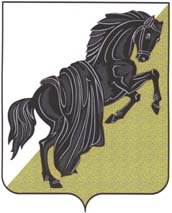 Собрание депутатовКаслинского муниципального районаПЯТОГО СОЗЫВАЧелябинской областиР Е Ш Е Н И Е от «___» июня 2020 года №___                                                     		    ПРОЕКТ	г.КаслиО назначении выборов депутатовСобрания депутатов Каслинского муниципального района шестого созываРуководствуясь Федеральными законами от 06 октября 2003 года №131-ФЗ «Об общих принципах организации местного самоуправления в Российской Федерации», от 12 июня 2002 года №67-ФЗ «Об основных гарантиях избирательных прав и права на участие в референдуме граждан Российской Федерации», Законом Челябинской области от 29 июня 2006 года №36-ЗО «О муниципальных выборах в Челябинской области», Уставом Каслинского муниципального районаСобрание депутатов Каслинского муниципального района РЕШАЕТ:1. Назначить выборы депутатов Собрания депутатов Каслинского муниципального района шестого созыва на 13 сентября 2020 года.2. Настоящее решение подлежит официальному опубликованию в средствах массовой информации не позднее чем через пять дней со дня его принятия.3. Настоящее решение вступает в силу со дня его официального опубликования.4. Опубликовать настоящее решение в газете «Красное знамя» и разместить на официальных сайтах Собрания депутатов и администрации Каслинского муниципального района в сети «Интернет».Председатель Собрания депутатов								Каслинского муниципального района						 Л.А.Лобашова